Муниципальное общеобразовательное учреждение средняя общеобразовательная школа №2 г. Белинского Пензенской области им. Р.М. СазоноваМетодическая разработка урока по теме: «Образ советского человека периода «оттепели»Урок подготовилаШуткова Маргарита Александровнаучитель высшей категорииМОУ СОШ №2 г. Белинского Пензенской области им. Р.М. СазоноваБелинский 2018 г.Аннотация.Данный урок реализуется в рамках учебной дисциплины «История» и ориентирован на учеников 11 класса. Он является уроком открытия новых знаний, обретения новых умений и навыков. Рассчитан на 45 минут и представляет собой теоретическое исследование темы, завершающееся практикумом.Предлагаемая методическая разработка урока является попыткой подхода к решению проблемы углубления восприятия и осмысления большого объёма учебной информации и позволяет школьникам самостоятельно исследовать черты советского человека периода «оттепели» опираясь на примеры из кинофильмов 60-х годов 20 века. Разработка урока может быть полезна преподавателям школ, т.к. даёт возможность реализации личностно-ориентированного и системно-деятельностного подхода к процессу обучения.  Содержит задания, направленные на формирование универсальных учебных действий и способствует применению полученных знаний в повседневной жизни.Цели:Выделить черты  советского человека, формируемые в 60-е годы ХХ века посредством киноискусства Воспитывать активную позицию школьников в процессе постижения истории и своего места в ней. Мотивировать процесс непрерывного самообразования.Ожидаемые результаты освоения темы.Предметные:Школьники продолжат формирование умения применять исторические знания, проводя анализ исторического периода жизни страны по произведениям киноискусства и документам разного содержания. Учащиеся познакомятся с произведениями советского кинематографа 60-х годов ХХ века, найдут черты человека, формируемые в СССР посредством кино.Учащиеся создадут коллективный портрет советского человека 60-х годов ХХ века.Метапредметные:Школьники усовершенствуют навык привлечения различных источников к осуществлению исторической реконструкции и проекции ее в настоящем.Школьники усовершенствуют умение самостоятельно и с помощью преподавателя осуществлять, контролировать и корректировать исследовательскую деятельность с привлечением видеоматериалов и текстовЛичностные:Продолжится формирование мировоззрения, основанного на диалоге исторических эпох жизни страны и осознании собственного места в отечественной истории.Будет осуществляться саморазвитие и самовоспитание школьников в соответствии  с общечеловеческими культурными ценностями; их готовность и способность к нравственному выбору.Основные понятия урока: «оттепель», советский человек, «моральный кодекс строителя коммунизма», Оборудование: компьютер и мультимедийное оборудование, фрагменты советских кинолент, вышедших на экраны в середине 50-х – 60-х годов ХХ века, рабочие листы, изображение двух «смайликов» на доску.Используемые технологии: исследование, составление кластераФормы организации работы учащихся: индивидуальная (на предварительном этапе), групповая, коллективнаяОписание хода урока.1.Вступительное слово учителя (формулирование с детьми темы урока)«Оттепель» - Неофициальное обозначение периода в истории СССР после смерти И. В. Сталина (середина 1950- середина 1960-х годов ). Он характеризовался либерализацией режима, ослаблением тоталитарной власти, исчезновением страха, характерного для сталинской поры, появлением некоторой свободы слова, относительной демократизацией политической и общественной жизни, открытостью западному миру, большей свободой творческой деятельности, появлением новых направлений в искусствеизменением стиля общения власти с народом – от замкнуто-отдаленного поведения к открытости и непосредственности поведения руководителей государства В жизнь вступало новое поколение советских людей, страстно веривших в торжество свободы и идеалы социализма. Название связано с пребыванием на посту Первого секретаря ЦК КПСС Н. Хрущёва. Темой нашего урока станет образ советского человека на примере художественных фильмов СССР периода «оттепели».  2. Повторение пройденного материалаВопрос к классу: Назовите известные вам факты политической, экономической, культурной жизни советских людей периода правления Н.С.Хрущева?(20 съезд КПСС, реабилитация политических заключенных, провозглашение курса на строительство коммунизма, реформы в сельском хозяйстве, освоение целины, строительство «хрущовок», первый полет человека в космос, международный фестиваль молодежи в Москве, визит Хрущева в США, улучшение условий жизни, повышение зарплат, рост благосостояния людей)3.  Основная часть урока.Учитель. Вы правы, перемены коснулись всех сторон жизни людей. За короткое время страна сильно изменилась, изменился и сам человек. Формировались новые черты личности граждан СССР, иным стал духовный мир людей. (Рефлексия: каким вы представляете «шестидесятников») Какую стратегическую цель поставило руководство партии и государства перед советским народом? (строительство коммунизма). Для него нужно было создать материально-технический базу и воспитать нового человека. На сегодняшнем уроке мы с вами попробуем исследовать фрагменты кинолент периода «оттепели», выделить черты характера, формируемые в это время и составить коллективный портрет советского человека середины 50-х – 60 годов 20 века. 	Кино, было не только искусством, развлечением, но и способом для государства оказать воздействие на миллионные массы людей. Еще в начале века, руководитель советского государства В.И.Ленин подчеркивал, что «… из всех видов искусств для нас важнейшим является кино». Кино часто использовалось для пропаганды определенных идей. В середине 50-х годов перед кинематографистами была поставлена задача создания образа настоящего советского человека, строителя коммунизма. Как самый оперативный вид искусства, кинематограф одним из первых откликнулся на перемены. Кино поистине оставалось самым массовым видом искусства. Только за один 1963 г. на киносеансах в СССР побывало около 4 млрд. зрителей, из них 1,5 млрд. – в сельской местности. В 1959 г. было принято решение о создании различных творческих объединений. В работе кинематографистов появился элемент состязательности. В течение одного 1961 г. было выпущено более 100 художественных лент.Сложные переплетения судеб героев, право человека на ошибку, утверждает кино «оттепели».  Несколько притупился критерий глубокой партийности. В фильмах послышалась нота нормальной человечности, искренность. Кажется, что всякий фильм делался с намерением заново открыть мир, ценилась достоверность и повседневность. Герои фильмов своими поступками, мыслями, переживаниями учили людей преодолевать трудности, верить в светлое будущее, видеть угрозы для себя и государства. На экраны кинотеатров стали выходить фильмы с новым типом киногероя (близкого и понятного зрителям). А теперь обратимся к образцам киноискусства конца 50-х, начала 60-х годов и попробуем определить, сформулировать черты характера и личности героев.На доске по мере просмотра кинофрагментов ученики заполняют кластер: «Положительные и отрицательные черты советского человека»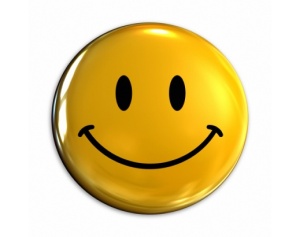 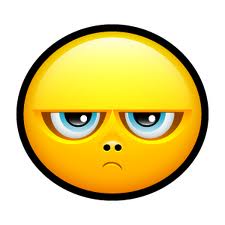 (Просмотр кинофрагментов, определение черт характера и личности героев, заполнение кластера/схемы)Во время работы ученикам предлагается рабочий лист с двумя документами, из который нужно выделить:Черты «строителя коммунизма»Аспекты социально психологи 50-60 годов  XX столетия и формируемые ими черты человекаЧерты советского человека, выделенные Левада - центром по материалам социологических исследованийПоложительные черты советского человека:Бескорыстная любовь к Родине, к Отчизне;Непоколебимая уверенность в завтрашнем дне;Стремление к «светлому будущему», оптимизм, но в то же время и реализм, основанный на здравом смысле.Коллективизм, желание помочь людямОбостренное чувство справедливости, абсолютная честность, человечность, гуманизм, неприятие тщеславия, порядочность семейная и коллективно-трудовая;Прирожденное и приобретенное в профессиональной деятельности мужество, рабочий энтузиазм неведомый западному человеку, готовность на великие судьбоносные свершения;Толерантность к согражданам и иностранцам социалистического лагеря;Второстепенные и негативные черты советского человекаНекоторый пессимизм в отношении власти ;Осознание некоторых ограничений свобод советским режимом, стремление от этих ограничений избавитьсяЖелание жить в достатке в обход закона, умение искать выгодуБезразличие к результатам своего труда (об этом говорится в поговорке «Они притворяются, что платят нам, а мы делаем вид, что работаем»), и отсутствие инициативы;Безразличие к общей собственности, кражи на предприятиях, как для персонального пользования, так и с целью извлечения выгоды;Неприятие отличного от официального мнения, боязнь выделится, быть не таким как всеИтак, давайте составим коллективный портрет человека периода «оттепели». Какие черты из перечисленных нами сегодня на уроке актуальны для современного человека? Ученики формулируют черты советского человека на основе просмотренных фрагментов фильмов и материалов документов рабочих листов.Рефлексия. Обмен мнениями. О каких фильмах мы узнали на уроке? Какие из них вы уже видели? Какие фильмы вы хотели бы посмотреть полностью? Остались ли люди с такими же взглядами на жизнь сегодня?Домашнее задание.Продолжить создание слайд - фильма из фотографий ваших родных. Узнать, как сложилась судьба ваших близких в «хрущевскую оттепель»Порядок просмотра сюжетов:Тося Синицина  (фрагмент из фильма «Девчата») ( открытость, жизнелюбие, стремление защитить слабого, «единоличница!», стремление обособиться, иметь свое… доброжелательность, хорошее отношение к незнакомым людям)  Фрося Бурлакова плачет. (фрагмент из фильма «Приходите завтра») (уважение к мнению родителей, желание учиться, не хочет что бы за нее хлопотали в институте, надежда только на свои силы, уважение к труду другого человека, собственности, бережливое отношение к еде, скромность)Самогонщики. (фрагмент из фильма «Самогонщики») (стремление жить в достатке, без забот – доход, боязнь закона, умение искать выгоду, желание обойти закон, осуждение вредной привычки, желание жить без забот)Клуб в Пеньково. (фрагмент из фильма «Дело было в Пеньково») (коллективизм, желание жить интересно, вера в свои силы, инициативность, недостаточно обращали внимание на досуг молодежи в селе, стремление сделать своими руками для себя, начальство не хочет обращать внимание на отдых трудящихся, умение найти компромисс)Голодранец. (фрагмент из фильма «Берегись автомобиля»)(страх быть наказанным, необходимость скрывать достаток, осуждение нетрудовых доходов, желание при наличии образования жить открыто и богато, необходимость таиться и приспосабливаться, жулик- человек, который умеет жить, боязнь людской огласки, осуждение воровства, у государства можно украсть) Стихи о друге. (фрагмент из фильма «Весна на Заречной улице») (ответственность за близких, заменил отца погибшего на войне, совмещение учебы и работы, гордость за свой труд, гордость за товарища) Покупай живопись. (фрагмент из фильма «Операция Ы и другие приключения Шурика») (занятие спекуляцией, стремление легко получить деньги, желание людей украсить свое новое жилье)Мечты о будущем. (фрагмент из фильма «Дело было в Пеньково») (вера в светлое будущее, боязнь перемен, любознательность, желание делиться знаниями, слепое выполнение распоряжение начальства)Тебя посадят. (фрагмент из фильма «Берегись автомобиля») (страх понести ответственность за нарушение закона) Проводы в армию. (фрагмент из фильма «Максим Перепелица») (служба в армии почетна среди людей, честь солдатскую запятнает, уважение к мнению людей, уважение к мнению родителей, стариков, ответственность перед селом, осуждение спекуляции, подчинение в семье женщины мужчине)Многоточие…Конец (фрагмент из фильма «Весна на Заречной улице»)Список источников и литературы:1.Гайдай Л. Операция «Ы» и другие приключения Шурика. «Мосфильм». 1965г.2.Гайдай Л. Самогонщики. «Мосфильм». 1961г.3.Граник А. Максим Перепелица. «Ленфильм» 1955г.4.Ростоцкий С. Дело было в Пеньково. «Киностудия им. Горького» 1958г.5.Рязанов Э. Берегись автомобиля. «Мосфильм». 1966г.6.Ташков Е. Приходите завтра. «Одесская киностудия» 1963г.7.Хуциев М. Весна на Заречной улице. «Одесская киностудия» 1958г.8.Чулюкин Ю. Девчата. «Мосфильм». 1961г.9. Левандовский А.А. История России XX - начало XXI вв. -  М., Просвещение,  2011г.10. Данилов А.А. История России XX - начало XXI вв. -  М., Просвещение,  2010г.11. Вайль П., Генис А. 60-е. Мир советского человека. – М.,2001г.12. http://www.lib.csu.ru/vch/2/1997_02/008.pdf 13.http://histerl.ru/otechestvennaia_istoria/kratko/reformi_xrusheva.htm Рабочий лист к уроку по теме: «Образ советского человека периода «оттепели»Документ №1Необходим остановиться и на некоторых важнейших аспект социально психологи 50-60 годов XX столетия. Прежде всего нужно иметь виду, что большинство людей, шагнувши в "оттепель" ( молодых, и среднего возраста, и пожилых), так или иначе "нахлебались слез и сырца" в времен "холодно прошлого", что оставило в и сознании неизгладимый страх перед коммунистической диктатурой  и её репрессивной машиной. Кром того, "оттепель" по сути дела никак и никем не была завоёвана. Она лишь  даровалась сверху, а по сему относились к ней как к дорогому хрупкому подарку - так же "бережно" и"нежно", стараясь излишне резкость и активность не напугать власть, которая могла всю эту "свободу" разом и забрать. Означенные обстоятельства объясняют причины бездействия, апатии и безразличия движущей силы эпох - интеллигенции в ключевые моменты времени.Однако неверно рассматривать "оттепель" только как время упущенных возможностей. Нет. В годы "оттепели" проявилась и самодеятельность "масс", особенно в интеллигентской и интеллектуальной среде, а в целом ряде случаев (как часто бывало в России) преобразования начали выходить за рамки им отведенные. Наиболее отчетливо это проявилось в духовной сфере. Например, частичны демонтаж "железного занавеса" привел к возникновению массового интереса (особенно в молодежной среде) к культуре Запада (Европы и США). …Этот фестиваль практически разрушил для значительной части молодежи стереотип враждебности иподозрительности к всему заграничному. Достаточно быстро простой интерес, особенно в кругах московского молодежного "бомонда", сменился открытым подражанием западным образцам. Особенно привлекательной стала общая раскрепощенность ( в поведении, общении, одежде и т. п.), присущая человеку Запада. Копирование данной манеры привела к возникновению едва ли не целого стихийного движения, так называемого "стиляжничества". Параллельно складывалось и некое "прозападническое" сознание, основой которого становились "западные" же ценности, главным образом  - индивидуализм ( в противовес насаждаемом коллективизму), максимальна свобод личности ( в противовес ограничению свобод при социализме), а в творческой среде - еще и подчеркнута свободаД.В. ХаритоноваОсобенности становления творческого менталитета в эпоху "оттепели"Выделите аспекты социально психологи 50-60 годов XX столетия и формируемые ими черты человека.Рабочий лист к уроку по теме: «Образ советского человека периода «оттепели»Документ №2Конечно, советский человек – это был лозунг и образец, который навязывался всей системой пропаганды, социализации, образования, социального контроля, поскольку этот человек сформировался в закрытом, репрессивном государстве, где никакой свободы действий особой от государства неподконтрольной не было или она уходила в тень. Основу этого человека, этого образца составляет, как мы фиксировали на поздних фазах некоторого разложения, представление об исключительности, особости этого человека, несравнимости. Вначале была идея «нового человека», потом - советского, превосходного, самого передового, не похожего на всех, а в процессе разложения она дала ощущение особости, исключительности – это защитная характеристика: не сравнивайте нас с кем-то иным.
Вторая характеристика, связанная с первой, - это государственно зависимый человек, или, как говорили наши слушатели, государственно-патерналистский человек.
Третье. Это человек, сформировавшийся в условиях общества государства и, соответственно, не представляющий себе, что возможна другая жизнь, другие партнеры. Поэтому все другие субъекты, с которыми человек взаимодействует, лишены статуса законности или легитимности. Все остальное оказывается сомнительным, предосудительным и так далее.
Но возникает еще одна вещь – это человек, созданный из системы запретов, а не мотиваций к достижениям. Это не активность, а система ограничений. Это человек уравнительный. Но в отличие от западного человека, когда равенство – это равенство возможностей, здесь уравнительность проявляется в антиэлитарных установках, в стремлении понизить уровень запросов.Лев Гудков директор Левада-центра, доктор философииЧерты советского человекаКакие черты советского человека, выделены Левада - центром по материалам социологических исследований?Рабочий лист к уроку по теме: «Образ советского человека периода «оттепели»Документ №3 1.Преданность делу коммунизма, любовь к социалистической Родине, к странам социализма. 
2. Добросовестный труд на благо общества: кто не работает, тот не ест. 
3. Забота каждого о сохранении и умножении общественного достояния. 
4. Высокое сознание общественного долга, нетерпимость к нарушениям общественных интересов. 
5. Коллективизм и товарищеская взаимопомощь: каждый за всех, все за одного. 
6. Гуманные отношения и взаимное уважение между людьми: человек человеку друг, товарищ и брат. 
7. Честность и правдивость, нравственная чистота, простота и скромность в общественной и личной жизни. 
8. Взаимное уважение в семье, забота о воспитании детей. 
9. Непримиримость к несправедливости, тунеядству, нечестности, карьеризму, стяжательству. 
10. Дружба и братство всех народов СССР, нетерпимость к национальной и расовой неприязни. 
11. Нетерпимость к врагам коммунизма, дела мира и свободы народов. 
12. Братская солидарность с трудящимися всех стран, со всеми народами.Моральный кодекс строителя коммунизма — свод принципов коммунистической морали, вошедший в текст Третьей Программы КПСС, принятой XXII съездом (1961)Каковы главные черты советского человека - «строителя коммунизма»?